Pietro Marziali - laduna@libero.it - www.laduna.it – tel. (+39) 338 3025897 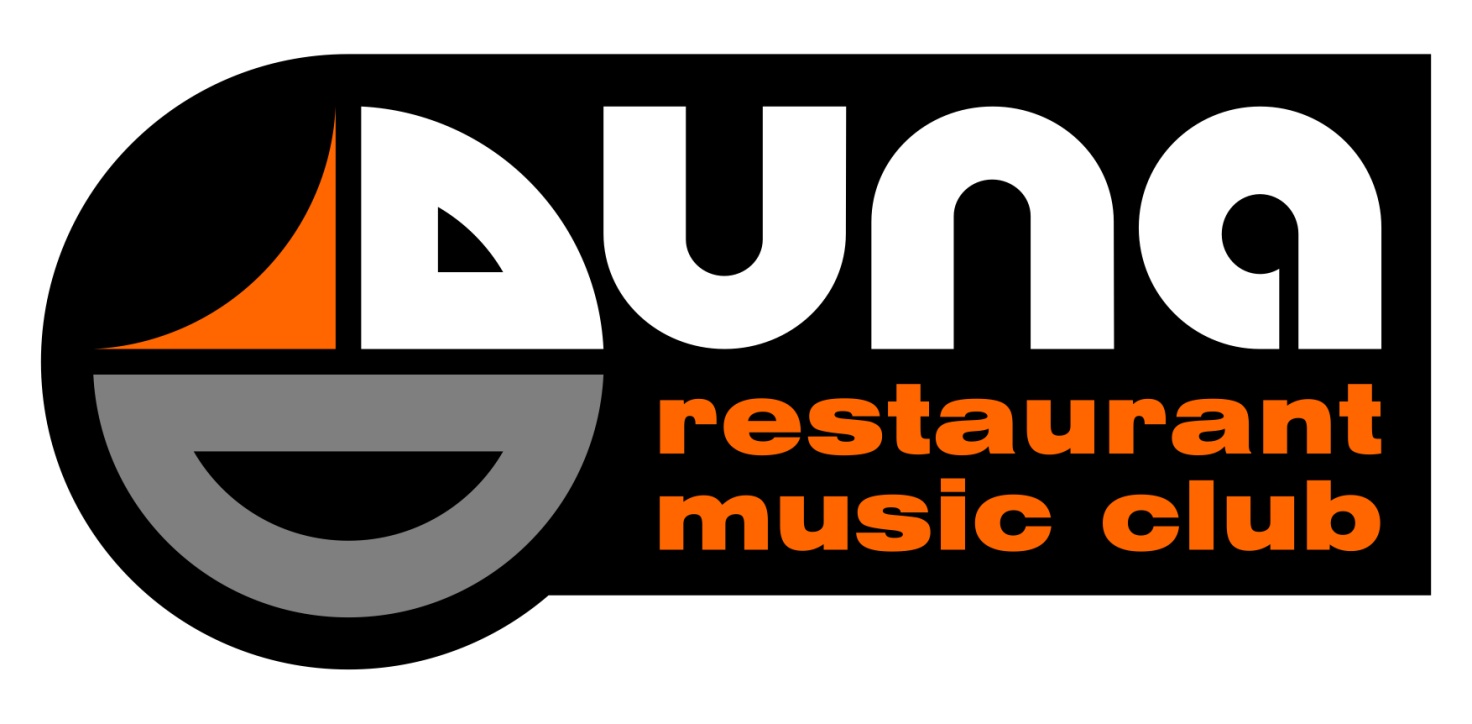 Anche la brutta stagione in camper diventa bella da noi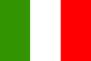 Passa l'autunno/inverno al mare al caldo a Mondragone(CE)Non c'è bisogno di arrivare in Marocco per trovare un bel posto dove non fa mai veramente freddo ed avere la spiaggia di fronte. Vieni da noi. Tante le ragioni per farlo.Clima mite con temperature medie mai al di sotto dei 13 gradiPrezzi per soggiorni mensili/trimestrali/ semestrali incredibilmente bassiUna spiaggia ampia e sabbiosa con un tramonto da urloUn mare pescoso dove praticare ogni tipo di pescaUn ambiente dove trovare amici è un gioco da ragazziI simpatici, disponibili e giovani proprietari: Antonella e PietroUna sala comune comune con giochi, TV, scacchi etcLa vicinanza a grandi città d'arte come Napoli, Roma, Caserta, facilmente raggiungibiliIl basso costo della vita, il grande cibo. Questa è la terra della mozzarella di bufala 10 euro/chilo,del pane cotto a legna di antico sapore a 1,5 euro/chilo, la frutta a prezzi stacciatiA solo un km uno stabilimento termale dove una settimana di inalazioni ti cosa solo 30 euroUn ristorante sempre aperto con menù completi da solo 10 euroSe trovi un posto migliore per svernare, faccelo sapere: veniamo anche noi.Listino prezzi Area Camper Da Ottobre a Marzo 2012Area Attrezzata camper  Duna Club offerta Autunno -Inverno Da  tutto Ottobre a tutto Marzo 2012Sosta per  1 notte tutto compreso elettricità, equipaggio, acqua carico e scarico , doccia calda ……….€ 10Sosta per 7 notti compreso elettricità, equipaggio, acqua carico e scarico , doccia calda ………………….€ 60Sosta per 15 notti compreso elettricità, equipaggio, acqua carico e scarico, doccia calda ………………..€ 110Sosta per 30 notti compreso elettricità, equipaggio, acqua carico e scarico, doccia calda  ………………..€ 200Sosta per 6 mesi Ott-Mar compreso elettricità, equipaggio, acqua carico e scarico ,doccia calda ……€ 1000   Listino prezzi Area Camper Da Aprile a Settembre 2012Aprile :Sosta per  1 notte tutto compreso elettricità, equipaggio, acqua carico e scarico …………...€ 12,  doccia calda a gettoni  , per chi sosta più  di una notte ……..€ 10 Maggio  per 1 notte compreso elettricità, equipaggio, acqua carico e scarico , …………….…………….€  15 , doccia calda a gettoni ,per chi sosta più di una notte €……..€ 10Giugno  sosta  per  1 notte compreso elettricità, equipaggio, acqua carico e scarico , ………………….€  20 , doccia calda a gettoni ,per chi sosta più di una notte €……… 15Luglio  sosta  per  1 notte compreso elettricità, equipaggio, acqua carico e scarico , …………………….€  20 , doccia calda a gettoni ,per chi sosta più di una notte €……… 15Agosto  sosta  per  1 notte compreso elettricità, equipaggio, acqua carico e scarico , ……………..…….€  25 , doccia calda a gettoni ,per chi sosta più di una notte €……… 20Settembre  per 1 notte compreso elettricità, equipaggio, acqua carico e scarico , …………….……………€  15 , doccia calda a gettoni ,per chi sosta più di una notte €……..€ 10 Possibilità di escursioni  a :Napoli, Caserta, Isole Pontine e Campane,  Gaeta Formia e Pozzuoli.Possibilità del servizio navetta per Mondragone  €..3 AR,  FS € 5..AR,  Aereoporto di Napoli €.. 30 AR,   Porto di Formia  €.. 20 AR , porto di  Pozzuoli € 20..AR,   porto di Napoli € 30..AR a persona  Even the ugly becomes beautiful season in a camper with us
Skip the autumn / winter in the warm sea in Mondragone (EC)
There is no need to go to Morocco to find a nice place is never really cold and have the beach front. Come to us. There are many reasons for doing so.
A mild climate with average temperatures never below 13 degrees
Prices for stays monthly / quarterly / semiannual incredibly low
A wide sandy beach with a sunset to scream
A sea full of fish where you can practice all types of fishing
An environment where you can find friends is a breeze
The friendly, helpful, and the young owners: Antonella and Peter
A shared common room with games, TV, chess etcLa proximity to large cities such as Naples, Rome, Caserta, within easy reach
The low cost of living, great food. This is the land of mozzarella di bufala 10 euros/ kilo,
bread baked in a wood of ancient tastes to 1.5 euros / kg, the detached fruitprices
Just a kilometer a spa where you do a week of inhalation only 30 euros
A restaurant open with a full menu of only 10 euros
If you find a better place to spend the winter, please let us know we are too.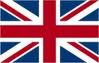 Camper Area Prices From October to March 2012
Equipped Area RV Duna Club offers Autumn-Winter from around October to around March 2012
Stop for 1 night all inclusive electricity, crew, loading and unloading water, hot shower ... ... …………... € 10
Stop for 7 nights including electricity, crew, loading and unloading water, hot shower ... ... ... ... ... ... .... € 60
Stop for 15 nights including electricity, crew, loading and unloading water, hot shower ... ... ... ... ... ... .. € 110
Stop for 30 nights including electricity, crew, loading and unloading water, hot shower ... ... ... ... ... ... .. € 200
Stop for 6 months from October to March, including electricity, crew, loading and unloading water, hot shower ... ... € 1000
                                                    
   Camper Area Prices From April to September 2012
April: Stop for a night all inclusive electricity, crew, water loading and unloading ... ..€ 12 .coin-operated hot showers, for those who stay more than one night ... ... .. ………...€ 10
May for one night including electricity, crew, water loading and unloading ... ... ... ..€ 15 coin-operated hot showers, for those who stay more than one night ... ... ..             €. 10 
June stop for a night including electricity, crew, water loading and unloading ... ....€ ..20 coin-operated hot showers, for those who stay more than one night                       € ..15
July stop for a night including electricity, crew, water loading and unloading ... ... ...€ 20 coin-operated hot showers, for those who stay more than one night……………... € 15
August stop for a night including electricity, crew, water loading and unloading ... ..€ 25 coin-operated hot showers, for those who stay more than one night                       € .20
September for a night including electricity, crew, water loading and unloading ... ...€ 15 coin-operated hot showers, for those who stay more than one night ... ... ……….. .€ 10 

 Possibility of excursions to Naples, Caserta, Pontine Islands and Bells, Gaeta, Formia and Pozzuoli.
Possibility of shuttle service to Mondragone € 3 .. AR, AR FS € 5 .., Naples Airport € .. 30 AR, Port of Formia € .. AR 20, the port of Pozzuoli € 20 .. RA, the port of Naples € 30 per person .. AR           Même le laid devient belle saison dans un camping-car avec nous
Passer de l'automne / hiver dans la mer chaude à Mondragone (CE)
Il n'est pas nécessaire d'aller au Maroc pour trouver un endroit agréable n'est jamais vraiment froid et ont le front de plage. Venez à nous. Il ya plusieurs raisonspour le faire.
Un climat doux avec des températures moyennes en dessous de 13 degrés ne
Les prix pour les séjours mensuels / trimestriels / semestriels incroyablement bas
Une large plage de sable avec un coucher de soleil à crier
Une mer pleine de poissons où vous pouvez pratiquer tous les types de pêche
Un environnement où vous pouvez trouver des amis est un jeu d'enfant
Les propriétaires gentils, serviables, et les jeunes: Antonella et Peter
Une chambre partagée commun avec jeux, TV, jeux d'échecs etcLa proximité degrandes villes comme Naples, Rome, Caserta, à portée de main
Le faible coût de la vie, la bonne bouffe. C'est la terre de la mozzarella di bufala10 euros / kilo,
pain cuit dans un bois de saveurs antiques à 1,5 euros / kg, le prix des fruitsdétachés
Juste un kilomètre d'un spa où vous faites une semaine de l'inhalation deseulement 30 euros
Un restaurant ouvert avec un menu complet de seulement 10 euros
Si vous trouvez un meilleur endroit pour passer l'hiver, s'il vous plaît laissez-nous savoir que nous sommes trop.   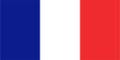 Prix ​​Area Camper D'Octobre à Mars 2012
Équipée Secteur RV Duna Club offre Automne-Hiver du monde Octobre à Mars 2012 autour de
Arrêt pour une nuit, toute l'électricité inclusif, l'équipage, le chargement et le déchargement de l'eau, douche chaude € 10
Arrêt pour 7 nuits, y compris l'électricité, l'équipage, le chargement et le déchargement de l'eau, douche chaude ..... € 60
Arrêt pour 15 nuits dont l'électricité, l'équipage, le chargement et le déchargement de l'eau, douche chaude ... ... ...€ 110
Arrêt pour 30 nuits dont l'électricité, l'équipage, le chargement et le déchargement de l'eau, douche chaude ... ... .. € 200
Arrêtez de 6 mois d'Octobre à Mars, y compris l'électricité, l'équipage, le chargement et le déchargement de l'eau, douche chaude ... ... € 1000
                                                    
  Prix ​​Area Camper D'Avril à Septembre 2012
Avril: Arrêt pour une nuit toute l'électricité inclusif, l'équipage, l'eau de chargement et déchargement ... ..€ 12 à monnayeur douches chaudes, pour ceux qui restent plus d'une nuit ... .............................................. .. € 10
Mai pour une nuit, y compris l'électricité, l'équipage, l'eau de chargement et déchargement ... ... ... ... .... .€ 15 à monnayeur douches chaudes, pour ceux qui restent plus d'une nuit ... ... ………………………………….€10 
Juin arrêter pour une nuit, y compris l'électricité, l'équipage, l'eau de chargement et déchargement ... ... ...€ 20 à monnayeur douches chaudes, pour ceux qui restent plus d'une nuit …………………………………………€ 15
Juillet arrêter pour une nuit, y compris l'électricité, l'équipage, l'eau de chargement et déchargement ... ... .€ 20 à monnayeur douches chaudes, pour ceux qui restent plus d'une nuit……………………………………….. € 15
Août arrêter pour une nuit, y compris l'électricité, l'équipage, l'eau de chargement et déchargement ... ... ... € 25 à monnayeur douches chaudes, pour ceux qui restent plus d'une nuit …………………………………………€ 20
Septembre pour une nuit, y compris l'électricité, l'équipage, l'eau de chargement et déchargement ... ... ... .€ 15 à monnayeur douches chaudes, pour ceux qui restent plus d'une nuit ... …………………………………... .. €10  Possibilité d'excursions à Naples, Caserte, Iles Pontines et Bells, Gaeta, Formia et Pozzuoli.
Possibilité de navette pour Mondragone € 3 .. AR, AR FS € 5 .., l'aéroport de Naples € .. 30 AR, port de Formia € .. AR 20, le port de Pozzuoli € 20 .. RA, le portde Naples 30 € par personne .. AR   Auch die hässlichen wird schöne Jahreszeit in einem Wohnmobil mit uns
Überspringen Sie die Herbst / Winter im warmen Meer in Mondragone (EG)
Es besteht keine Notwendigkeit, nach Marokko gehen, um ein schöner Ort ist nie wirklich kalt und haben den Strand vor. Kommen Sie zu uns. Es gibt viele Gründe dafür.
Ein mildes Klima mit durchschnittlichen Temperaturen nie unter 13 Grad
Preise für Aufenthalte monatlich / vierteljährlich / halbjährlich unglaublich niedrigen
Ein breiter Sandstrand mit einem Sonnenuntergang zu schreien
Ein Meer voller Fische, wo Sie alle Arten von Fischen der Praxis kann
Eine Umgebung, wo man Freunde finden kann, ist ein Kinderspiel
Das freundliche, hilfsbereite, und die jungen Besitzer: Antonella und Peter
Ein gemeinsamer Aufenthaltsraum mit Spielen, TV, Schach etcLa Nähe zugroßen Städten wie Neapel, Rom, Caserta, in der Nähe
Die niedrigen Lebenshaltungskosten, gutes Essen. Dies ist das Land derMozzarella di bufala 10 € / Kilo,
Brot in einem Wald von alten Geschmack auf 1,5 Euro / kg, die abgelöstenObstpreise gebacken
Nur einen Kilometer ein Spa, wo Sie eine Woche der Inhalation nur 30 €
Ein Restaurant mit einem kompletten Menü von nur 10 € offen
Wenn Sie zu einem besseren Ort, um den Winter zu verbringen finden, lass es uns wissen wir es auch.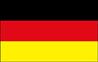 Camper Umgebung Preise Von Oktober bis März 2012
Ausgestattet Bereich RV Duna Club bietet Herbst-Winter aus der ganzen Oktober bis etwa März 2012
Stop für 1 Nacht all inclusive Strom, Besatzung, Be-und Entladen Wasser, warme Duschen ... ... .... ….10 €
Stop für 7 Nächte inkl. Strom, Besatzung, Be-und Entladen Wasser, warme Duschen ... ... ... ... ... ... .... 60 €
Stop für 15 Nächte inkl. Strom, Besatzung, Be-und Entladen Wasser, warme Duschen ... ... ... ... ... ... .110 €
Stop für 30 Nächte inkl. Strom, Besatzung, Be-und Entladen Wasser, warme Duschen ... ... ... ... ... ... .200 €
Stop für 6 Monate ab Oktober bis März, einschließlich Elektrizität, Besatzung, Be-und Entladen Wasser, warme Duschen ... ... € 1.000
                                                    
   Camper Umgebung Preise Von April bis September 2012
April: Stop für eine Nacht all inclusive Strom, Crew-, Wasser-Be-und Entladen ... ... ... ... …..... 12 € Münz-Duschen mit Warmwasser, für diejenigen, die mehr als eine Nacht bleiben ... ... ……. ….10 €
Mai für eine Nacht inklusive Strom, Be-Crew, Wasser-und Entladen ... ... ... ... .... ... ... ... ... .... 15 € Münz-Duschen mit Warmwasser, für diejenigen, die mehr als eine Nacht bleiben ... ... …….. …10 €
Juni für eine Nacht inklusive Strom, Crew-, Wasser-Be-und Entladen ... aufhören ... ... ... ... ...... 20 € Münz-Duschen mit Warmwasser, für diejenigen, die mehr als eine Nacht bleiben ………….…. .15€
Juli für eine Nacht inklusive Strom, Crew-, Wasser-Be-und Entladen ... aufhören ... ... ... ... ... ...  20 € Münz-Duschen mit Warmwasser, für diejenigen, die mehr als eine Nacht bleiben ………………..15€
August für eine Nacht inklusive Strom, Crew-, Wasser-Be-und Entladen ... stop ... ... ... ... .. ... .... 25 € Münz-Duschen mit Warmwasser, für diejenigen, die mehr als eine Nacht bleiben …………….….. 20€
September für eine Nacht inklusive Strom, Be-Crew, Wasser-und Entladen ... ... ... ... .... ... ... .. ... 15 € Münz-Duschen mit Warmwasser, für diejenigen, die mehr als eine Nacht bleiben ... ... .. …….…... 10 €

 Möglichkeit zu Ausflügen nach Neapel, Caserta, Pontine Inseln und Bells, Gaeta, Formia und Pozzuoli.
Möglichkeit der Shuttle-Service zum Mondragone 3 € .. AR, AR FS 5 € .., Flughafen Neapel € .. 30 ar, Port of Formia € .. AR 20, den Hafen von Pozzuoli 20 € .. RA, den Hafen von Neapel 30 € pro Person .. ARZelfs het lelijke wordt mooi seizoen in een camper met ons
Sla de herfst / winter in de warme zee in Mondragone (EG)
Het is niet nodig om naar Marokko te vinden een mooie plek is nooit echt koud en hebben het strand. Kom naar ons. Er zijn vele redenen om dit te doen.
Een mild klimaat met gemiddelde temperaturen nooit onder de 13 graden
De prijzen voor een verblijf maandelijks / kwartaal / halfjaarlijkse ongelooflijk laag
Een breed zandstrand met een zonsondergang om te schreeuwen
Een zee vol vissen, waar u kunt oefenen alle vormen van visserij
Een omgeving waar je vrienden te vinden is in een handomdraai
De vriendelijke, behulpzaam, en de jonge eigenaars: Antonella en Peter
Een gedeelde gemeenschappelijke ruimte met games, TV, schaken etcLa nabijheid van grote steden als Napels, Rome, Caserta, binnen handbereik
De lage kosten van levensonderhoud, heerlijk eten. Dit is het land van de mozzarella di bufala 10 euro / kilo,
brood gebakken in een bos van oude smaken tot 1,5 euro / kg, de vrijstaande fruitprijzen
Slechts een kilometer een spa waar je een week van inhalatie slechts 30 euro
Een restaurant openen met een volledig menu van slechts 10 euro
Als je een betere plek om de winter door te brengen, laat het ons weten dat we ook.

Camper Area Prijzen Vanaf oktober-maart 2012
Voorzien van Area RV Duna Club biedt Herfst-Winter uit rond oktober tot circa maart 2012
Stop voor 1 nacht all inclusive elektriciteit, de bemanning, laden en lossen water, warme douche ... ......€ 10
Stop voor 7 overnachtingen inclusief elektriciteit, de bemanning, laden en lossen water, warme douche € 60
Stop voor 15 nachten inclusief elektriciteit, de bemanning, laden en lossen water, warme douche ... .....€ 110
Stop voor 30 nachten inclusief stroom, de bemanning, laden en lossen water, warme douche ... ... ... ...€ 200
Stop voor zes maanden van oktober tot maart, waaronder elektriciteit, de bemanning, laden en lossen water, warme douche ... ... € 1000
                                                    
   Camper Area Prijzen Vanaf april-september 2012
April: Stop voor een nacht all inclusive elektriciteit, de bemanning, water-en uitladen ... ... ... ... ... € 12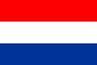  muntjes warme douches, voor diegenen die blijven meer dan een nacht ... ... ............................. € 10
Kan voor een nacht, inclusief elektriciteit, de bemanning, water-en uitladen ... ... ... ... .... ... ... ... ..€ 15 muntjes warme douches, voor diegenen die blijven meer dan een nacht ... ... .............................. € 10 
Juni stoppen voor een nacht, inclusief elektriciteit, de bemanning, water-en uitladen ... ... ... ... ... .€ 20 muntjes warme douches, voor diegenen die blijven meer dan een nacht .......................................€ 15
Juli stoppen voor een nacht, inclusief elektriciteit, de bemanning, water-en uitladen ... ... ... ... ... ...€ 20 muntjes warme douches, voor diegenen die blijven meer dan een nacht ........................................€ 15
Augustus stoppen voor een nacht, inclusief elektriciteit, de bemanning, water-en uitladen ... ... ... ..€ 25 muntjes warme douches, voor diegenen die blijven meer dan een nacht ........................................€  20
September voor een nacht, inclusief elektriciteit, de bemanning, water-en uitladen ... ... ... ... .... .....€ 15 muntjes warme douches, voor diegenen die blijven meer dan een nacht ... ... ................................ € 10

 Mogelijkheid tot excursies naar Napels, Caserta, Pontijnse Eilanden en Bells, Gaeta, Formia en Pozzuoli.
Mogelijkheid tot shuttle service naar Mondragone € 3 .. AR, AR FS € 5 .., Napels Airport € .. 30 AR, Haven van Formia € .. AR 20, de haven van Pozzuoli € 20 .. RA, de haven van Napels € 30 per persoon .. AR